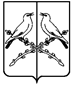 СОВЕТ НАРОДНЫХ ДЕПУТАТОВ КАМЕННО-СТЕПНОГО СЕЛЬСКОГО ПОСЕЛЕНИЯТАЛОВСКОГО МУНИЦИПАЛЬНОГО РАЙОНАВОРОНЕЖСКОЙ ОБЛАСТИР Е Ш Е Н И Е от 21.09.2022 №22п.2-го участка института им. ДокучаеваТаловского муниципального района Воронежской областиВ соответствии с пунктом 2 части 10 статьи 40 Федерального закона от 06.10.2003 года № 131-ФЗ «Об общих принципах организации местного самоуправления в Российской Федерации», ст.33 Устава Каменно-Степного сельского поселения Таловского муниципального района, заявлениями о досрочном сложении полномочий депутата, Совет народных депутатов Каменно-Степного сельского поселения Таловского муниципального районаРЕШИЛ:1. Удовлетворить досрочное прекращение полномочий депутата Совета народных депутатов Каменно-Степного сельского поселения Гридневой Зои Анатольевны, с 21 сентября 2022 года в связи с избранием депутатом районного Совета народных депутатов Таловского муниципального района.2.Удовлетворить досрочное прекращение полномочий депутата Совета народных депутатов Каменно-Степного сельского поселения Чайкина Владимира Васильевича, с 21 сентября 2022 года в связи с избранием депутатом районного Совета народных депутатов Таловского муниципального района.3. Направить настоящее решение в Территориальную избирательную комиссию Таловского муниципального района.4. Настоящее решение вступает в силу с момента подписания и подлежит официальному обнародованию.О досрочном прекращении полномочий депутатов Совета народных депутатов Каменно-Степного сельского поселения Глава Каменно-Степногосельского поселенияЛ.И. Морозова